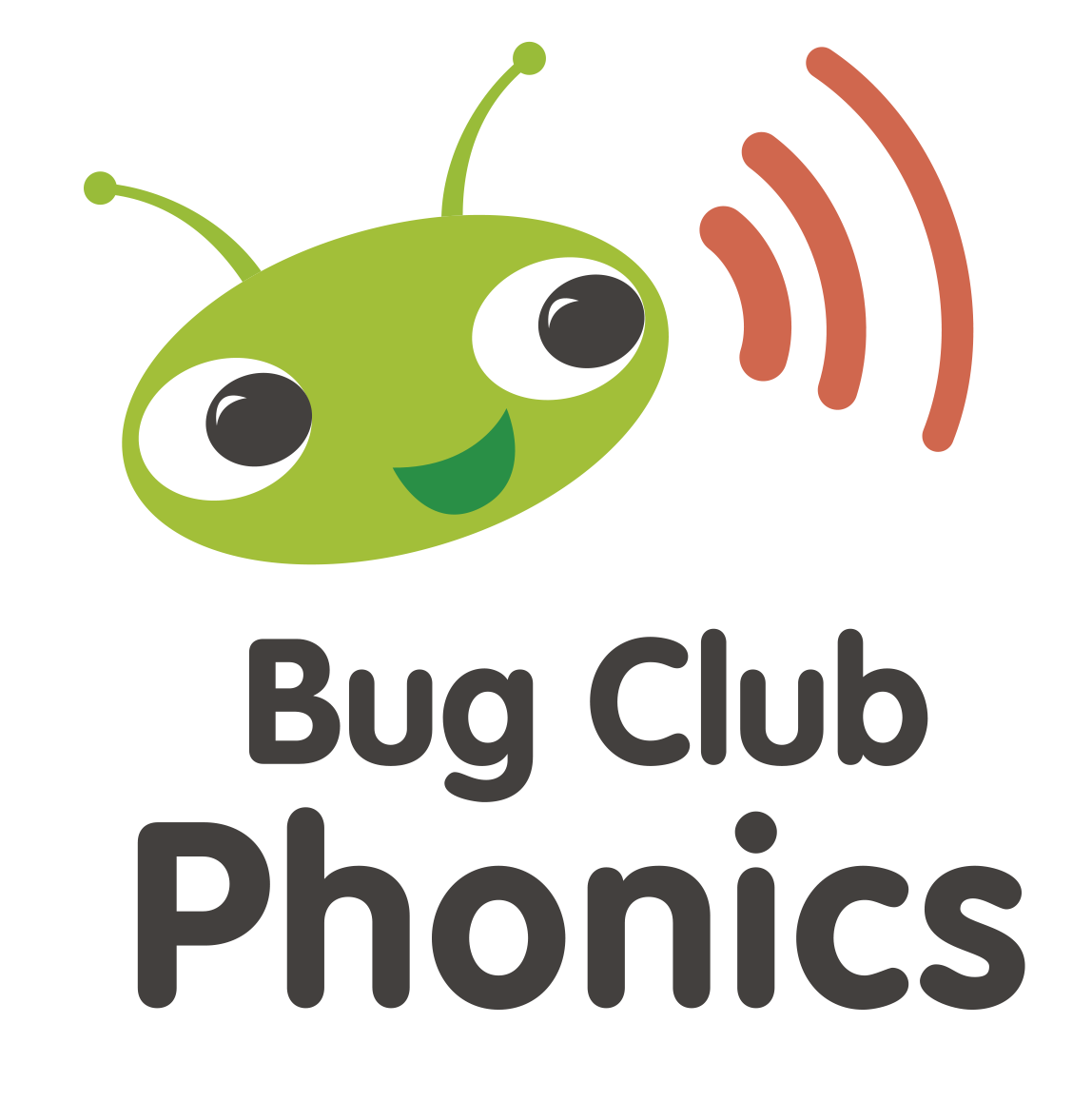 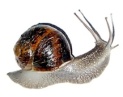 aiaya-eeigheyei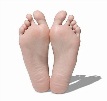 eeeaeye-eiey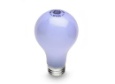 ighiei-ey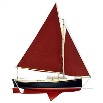 oaoeo-eowo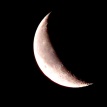 ooewueu-e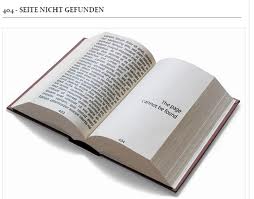 oououl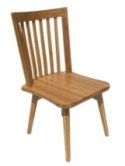 airareear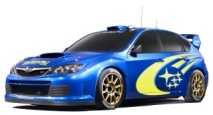 ara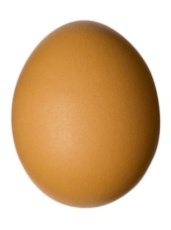 eea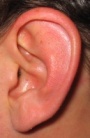 eareerere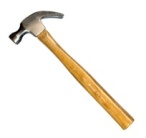 eroureu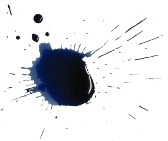 iyey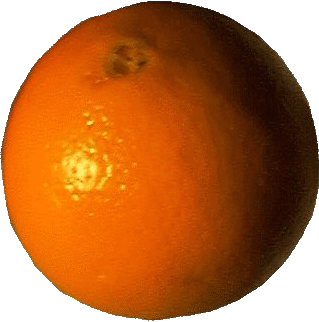 o(w)a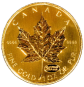 oioy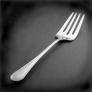 orawauour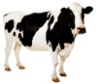 owou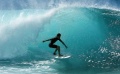 urirerear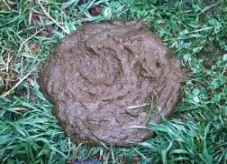 ureour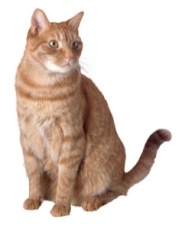 cckkckckqu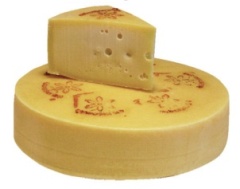 chchtchtch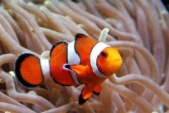 ffphph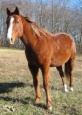 hhwhwh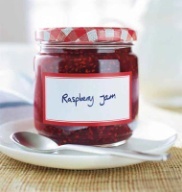 jjggdgedge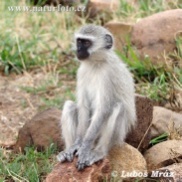 mmmbmb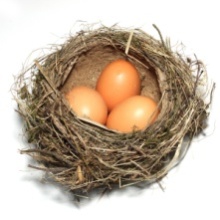 nnknkngngn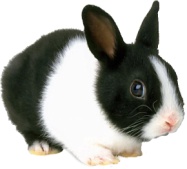 rrwrwr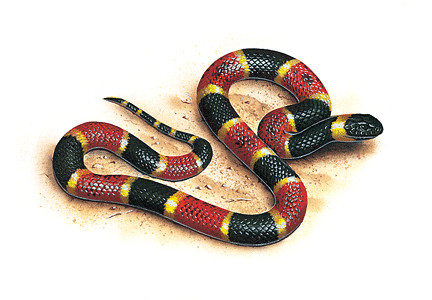 ssccscsc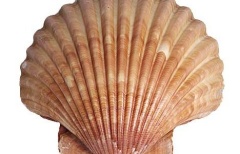 shchcht(ion)t(ion)ssssssssc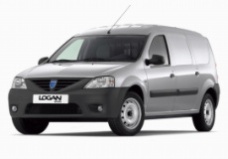 vvveve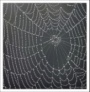 wwwhwh